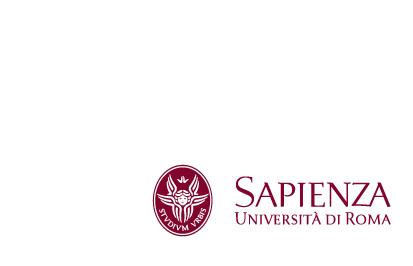 UNIVERSITA’ DEGLI STUDI DI ROMA “LA SAPIENZA”FACOLTA’ DI FARMACIA E MEDICINACORSO DI LAUREA MAGISTRALE IN COMUNICAZIONE SCIENTIFICA BIOMEDICAAlla Segreteria didattica del CorsoIl/la sottoscritto/a ………………………………………………………………………matricola …………………………………… A.A. di immatricolazione: …………….iscritto/a al CLM in Comunicazione Scientifica Biomedica, classe di laurea (sottolineare la classe scelta) LM-9 – LM-59comunica di volersi laureare nella sessione di laurea di (sottolineare la sessione scelta) luglio – ottobre – novembre - gennaio – marzo e a tal fine fornisce le seguenti informazioni:Firma …………………………………..Data ……………………………………Titolo della tesi (N.B. nel caso il titolo definitivo fosse diverso, si prega di comunicare le variazioni anche alla Segreteria didattica)Relatore CorrelatoreRecapito telefonico del laureandoIndirizzo email del laureando